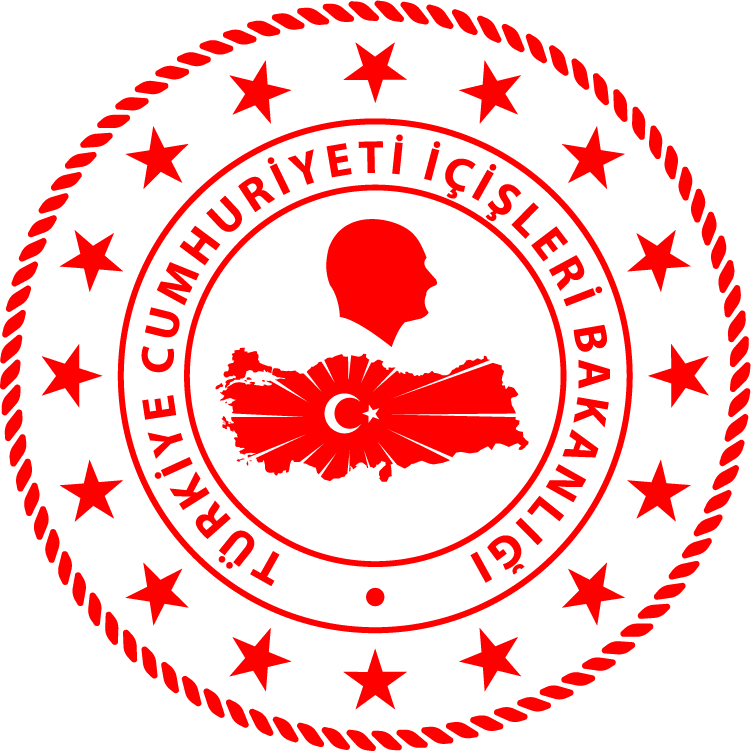 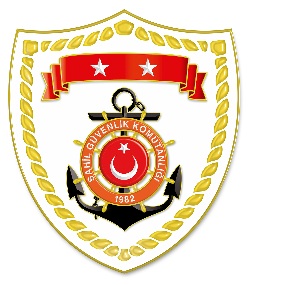 Marmara BölgesiAkdeniz BölgesiS.
NoTARİHMEVKİ VE ZAMANKURTARILAN SAYISIKURTARILAN/YEDEKLENEN TEKNE SAYISIAÇIKLAMA112 Ocak 2021İSTANBUL/Fatih Sultan Mehmet Köprüsü05.19--Fatih Sultan Mehmet Köprüsü’nden denize atlayan 1 şahsın bulunması maksadıyla müştereken icra edilen arama kurtarma faaliyetlerine sahil güvenlik görevlerinden istifade ile devam edilmektedir.S.
NoTARİHMEVKİ VE ZAMANKURTARILAN SAYISIKURTARILAN/YEDEKLENEN TEKNE SAYISIAÇIKLAMA113 Ocak 2021MERSİN/Mezitli20.5011Mezitli deresi önlerinde içerisinde 1 şahıs bulunan balıkçı teknesinin makine arızası nedeniyle sürüklendiğinin bildirilmesi üzerine bahse konu teknenin, görevlendirilen Sahil Güvenlik Botları refakatinde Deniz Liman Şube Müdürlüğü tarafından Mersin Marina’ya yedeklenmesi sağlanmıştır.